  ANEXO II1. DATOS DE IDENTIFICACIÓNPARTICIPACIÓN Y FUNCIONES DESEMPEÑADASPOR CADA MIEMBRO2. JUSTIFICACIÓN DEL PROYECTOAntecedentes, motivos que lo promueven, bases teóricas, impacto en el aula.3. OBJETIVOS4. CONTENIDOS5. METODOLOGÍA6. DISTRIBUCIÓN TEMPORAL DEL PROYECTOFases previstas para el desarrollo del trabajo y duración de las mismas.(Añadir filas cuando sea necesario)7. RELACIONES CON EL CTIF8. DOCUMENTOS Y MATERIALES QUE SE PRETENDEN ESTUDIAR Y ELABORAREnumeración y descripción de los mismos, posibles aplicaciones didácticas.9. EVALUACIÓN10. NECESIDADES DE APOYO DEMANDADAS11. PRESUPUESTO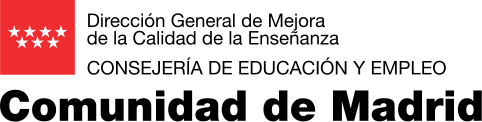 RELACIÓN DE PROFESORES QUE PARTICIPAN EN EL SEMINARIO QUE SE DESARROLLARÁ EN EL CENTRO…SUB. GRAL DE PROGRAMAS DE INNOVACIÓN,  MADRID, CÓDIGO: 28923553.1. Es necesario tener correo institucional2. Docente, Director, Tutor, Jefe de estudios, Secretario, Jefe de departamento, Coordinador de Ciclo, Otros, etc3. Definitivo, Expectativa, Comisión de Servicios, Interino, etc.En ....................................., a ........ de ....................................... de 2012								La responsable:Fdo.: Carolina de Miguel Sánchez.NOTA IMPORTANTE :  Este documento debe incluir firmas y sellos originales.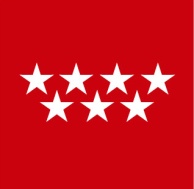 PROYECTO PARA DE SEMINARIOCURSO2013- 14Título de la actividad: USO SIGNIFICATIVO, CREATIVO Y SEGURO DE LAS TIC EN TODOS LOS NIVELES EDUCATIVOS(MCS)II.Título de la actividad: USO SIGNIFICATIVO, CREATIVO Y SEGURO DE LAS TIC EN TODOS LOS NIVELES EDUCATIVOS(MCS)II.Título de la actividad: USO SIGNIFICATIVO, CREATIVO Y SEGURO DE LAS TIC EN TODOS LOS NIVELES EDUCATIVOS(MCS)II.Título de la actividad: USO SIGNIFICATIVO, CREATIVO Y SEGURO DE LAS TIC EN TODOS LOS NIVELES EDUCATIVOS(MCS)II.Título de la actividad: USO SIGNIFICATIVO, CREATIVO Y SEGURO DE LAS TIC EN TODOS LOS NIVELES EDUCATIVOS(MCS)II.Responsable: Ana Isabel Cortinas GallegoResponsable: Ana Isabel Cortinas GallegoResponsable: Ana Isabel Cortinas GallegoCorreo-e del responsable :anaisabel.cortinas@madrid.orgCorreo-e del responsable :anaisabel.cortinas@madrid.orgCentro: SUB. GRAL. DE PROGRAMAS DE INNOVACIÓNCEIP SEIS DE DICIEMBREEEI ZALEOIES PÉREZ GALDÓSCentro: SUB. GRAL. DE PROGRAMAS DE INNOVACIÓNCEIP SEIS DE DICIEMBREEEI ZALEOIES PÉREZ GALDÓSCentro: SUB. GRAL. DE PROGRAMAS DE INNOVACIÓNCEIP SEIS DE DICIEMBREEEI ZALEOIES PÉREZ GALDÓSCorreo-e del centro :anaisabel.cortinas@madrid.orgCorreo-e del centro :anaisabel.cortinas@madrid.orgCódigo del centro :28923553Código del centro :28923553Teléfono :917201439Teléfono :917201439Fax :97 7201313Localidad : MADRIDALCOBENDASLocalidad : MADRIDALCOBENDASLocalidad : MADRIDALCOBENDASPágina Web :Página Web :Duración de la actividadDuración de la actividadDuración de la actividadLugar de reunión:SUB. GRAL. DE PROGRAMAS DE INNOVACIÓN(Gran Vía 20)CADA UNO DE LOS CENTROSLugar de reunión:SUB. GRAL. DE PROGRAMAS DE INNOVACIÓN(Gran Vía 20)CADA UNO DE LOS CENTROSTrabajo en grupo:25Total:50Total:50Lugar de reunión:SUB. GRAL. DE PROGRAMAS DE INNOVACIÓN(Gran Vía 20)CADA UNO DE LOS CENTROSLugar de reunión:SUB. GRAL. DE PROGRAMAS DE INNOVACIÓN(Gran Vía 20)CADA UNO DE LOS CENTROSFecha prevista de inicio de la actividad: 14/10/2013Fecha prevista de inicio de la actividad: 14/10/2013Fecha prevista de inicio de la actividad: 14/10/2013Horario de las reuniones:DE 17.00 A 19.30 – 10 reuniones.Horario de las reuniones:DE 17.00 A 19.30 – 10 reuniones.Fechas de las reuniones y frecuencia de las mismas:14/11/201321/11/201328/11/201309/12/201316/01/2014 27/02/201413/03/201410/04/201429/04/2014 He quitado esta fecha y he puesto la del 30 de enero en el calendario de colorines.12/05/2014 (lo he cambiado por el 8 del 5 para que no pille en vísperas de la visita)Fechas de las reuniones y frecuencia de las mismas:14/11/201321/11/201328/11/201309/12/201316/01/2014 27/02/201413/03/201410/04/201429/04/2014 He quitado esta fecha y he puesto la del 30 de enero en el calendario de colorines.12/05/2014 (lo he cambiado por el 8 del 5 para que no pille en vísperas de la visita)Fechas de las reuniones y frecuencia de las mismas:14/11/201321/11/201328/11/201309/12/201316/01/2014 27/02/201413/03/201410/04/201429/04/2014 He quitado esta fecha y he puesto la del 30 de enero en el calendario de colorines.12/05/2014 (lo he cambiado por el 8 del 5 para que no pille en vísperas de la visita)Fechas de las reuniones y frecuencia de las mismas:14/11/201321/11/201328/11/201309/12/201316/01/2014 27/02/201413/03/201410/04/201429/04/2014 He quitado esta fecha y he puesto la del 30 de enero en el calendario de colorines.12/05/2014 (lo he cambiado por el 8 del 5 para que no pille en vísperas de la visita)Fechas de las reuniones y frecuencia de las mismas:14/11/201321/11/201328/11/201309/12/201316/01/2014 27/02/201413/03/201410/04/201429/04/2014 He quitado esta fecha y he puesto la del 30 de enero en el calendario de colorines.12/05/2014 (lo he cambiado por el 8 del 5 para que no pille en vísperas de la visita)NºNOMBRE Y APELLIDOSFUNCIONESCENTRO1CORTINAS GALLEGO, ANA ISABEL(sin derecho a certificación)RESPONSABLEPROGRAMAS EDUCATIVOS2Mª PILAR GARCÍA MELLADOPARTICIPANTEIES PÉREZ GALDÓS3ANTONIO RODRIGUEZ SALGADOPARTICIPANTEIES PÉREZ GALDÓS4AMPARO TORREMOCHA JIMÉNEZPARTICIPANTEIES PÉREZ GALDÓS5J. ÁNGEL NAVARRO PIERAPARTICIPANTEU. DE PROGRAMAS EDUCATIVOS DAT SUR6Mª DOLORES ATIENZA GÓMEZPARTICIPANTECEIP SEIS DE DICIEMBRE7RAQUEL MONTERO SANZPARTICIPANTECEIP SEIS DE DICEIMBRE8PILAR SALAZAR DUTRÚS  PARTICIPANTECEIP SEIS DE DICEMBRE9DÍAZ CAPPA, ANAPARTICIPANTEEEI ZALEO10BATALLA BATALLA, GREGORIAPARTICIPANTEEEI ZALEO11MARTÍN MARTÍN, GUADALUPEPARTICIPANTEEEI ZALEO12SANTAMARÍA COMPANY, MARIANOPARTICIPANTEEEI ZALEO13ESPINOSA DEL VALLE, DOLORESPARTICIPANTEEEI ZALEO14Mª MERCEDES TAMAYOPARTICIPANTEIES PÉREZ GALDÓSHemos investigado en la línea MCS durante el curso pasado y quisiéramos continuar con estas líneas de trabajo durante el presente curso. Nos parece un tema de gran impacto por la repercusión que puede tener en el Sistema Educativo una integración natural de la tecnología en el aula.Las bases teóricas siguen siendo la establecidas en la anterior convocatoria: “Estamos inmersos en la sociedad digital, el conocimiento curricular que necesitan nuestros alumnos se puede beneficiar de un uso significativo de las TIC, pero ellos no son conscientes las posibilidades de utilizarlas de un modo elaborado, creativo y cultural; suelen limitarse a participar en videojuegos y a estar en contacto con los amigos. No se dan cuenta de que están creando una huella en la red, una identidad digital que les acompañará toda su vida. Queremos que los alumnos tengan la experiencia de realizar aprendizajes curriculares, utilizando las TIC, de forma que aprendan formas creativas y colaborativas de trabajar con ellas. Para ello los profesores necesitamos perfeccionar nuestro conocimiento de procesos de aprendizaje colaborativo y cooperativo, así como de herramientas tecnológicas y de las condiciones de uso que respeten las reglas de seguridad en Internet.Queremos que el aula sea un terreno de aprendizaje de estas buenas prácticas con el uso de las TIC, que permitan a los alumnos y profesores ser más conscientes de su identidad digital y de cómo trabajar de forma segura y respetuosa con los demás, poniendo todo esto en práctica en torno al currículo académico”.El profesorado participante está percibiendo un cambio de enfoque en el uso de la tecnología en el aula, más creativo, más seguro y con más significado para el alumnado. Se están empezando a establecer unos procesos de colaboración más complejos entre los diversos participantes por lo que continuar con el seminario tendría un gran impacto en los centros. En cuanto a la formación, queremos compartir un mismo sistema de organización que facilite la cooperación entre centros, hemos pensado que nos ayudaría mucho conocer las últimas tendencias de Metodología Basada en Proyectos y de Evaluación por Rúbricas.Realizar un proyecto común.Aprender a trabajar de forma colaborativa con las TIC dentro del aula, intercentros y en la red.Conocer la últimas tendencias en metodología basada en Proyectos.Investigar el sistema de rúbricas para la evaluación.Conocer las implicaciones de las acciones en red. Conocer el funcionamiento y posibilidades didácticas de las herramientas web 2.0Proponer actividades tipo que aseguren un uso correcto de la tecnología en el aula.Metodología Basada en Proyectos.Evaluación por Rúbricas.Continuar profundizando en el uso de redes Sociales sencillas de uso con alumnos: Edmodo.Actividades curriculares que suponen un trabajo colaborativo con las TIC, utilizadas de forma segura y respetuosa con los demás.Comenzaremos con  dos sesiones dedicadas a planificar el Proyecto común de manera que se integre en un todo en el que todos colaboran, pero teniendo a la vez en cuenta el currículo que cada uno tiene que desarrollar en su nivel educativo.Las siguientes dos sesiones será para la formación con experto externo sobre formas de organización dentro del aula, en concreto Metodología basada en Proyectos y Evaluación por Rúbricas.El resto de sesiones serán para investigar, poner en común y elaborar conclusiones acerca de las nuevas líneas de trabajo por proyectos que incluyen en su desarrollo el uso de las TIC.FechasTrabajo desarrollado14/11/2013Diseño, coordinación del trabajo para el curso. Consensuar el tema común.21/11/2013Formación con experto MBP28/11/2013Formación con experto en evaluación por rúbricas.09/12/2013Planificación del Proyecto común.16/01/2014Reparto de tareas por comisiones y elaboración del plan de trabajo de cada comisión.27/02/2014Elaboración de actividades tipo.13/03/2014Coordinación y elaboración de materiales didácticos.10/04/2014Coordinación y elaboración de materiales didácticos.29/04/2014Coordinación y elaboración del Plan de Evaluación Final.(Evaluación por rúbricas)12/05/2014Conclusiones y evaluación del seminario.Solicitamos inscribir la actividad en el registro de formación y estamos dispuestos a incorporar las sugerencias que nos propongan.Como en la convocatoria anterior, podemos financiar la formación y los materiales por lo que no solicitamos presupuesto para esta actividad.Las sesiones de Formación se realizarán en el IES Pérez Galdós.Investigar las posibilidades de la organización del currículo en torno a Proyectos de Trabajo como método facilitador de la introducción de los últimos avances de la Tecnología en el aula con un enfoque MCS.Estudiar las posibilidades de objetivación del rendimiento de la evaluación por rúbricas.Elaborar actividades tipo para el aula.Elaborar un documento de conclusiones sobre el trabajo colaborativo facilitado por herramientas TIC dentro de las aulas.Métodos de evaluación:Continua y formativaInstrumentos:Definición de ítems de evaluación para cada uno de los encuentros.Distribución temporal: En la última parte de cada sesión.Además dedicaremos a la evaluación una sesión intermedia y la última reunión.Bibliografía y recursos documentalesNo necesitamosEquipamientos necesarios y previsión aproximada de fechas (solicitados en préstamo al CTIF)No necesitamos.Gastos de bibliografía y recursos documentales:0€Material fungible:0€Reprografía:0€Colaboración externa (Ponencias):0€TOTAL:0€APELLIDOS, NOMBRECORREO @educa.madrid.org(1)CARGO(2)SITUACIÓN ADMINISTRATIVA (3)       NIFFIRMAATIENZA GÓMEZ, Mª DOLORESmdatienza@educa.madrid.org DirectoraDefinitiva7472620NROSARIO GUTIÉRREZ VÁZQUEZRosario.gutierrez@educa.madrid.org SecretariaDefinitiva075046681-BSALAZAR DUTRÚS, PILARpilar.salazar@educa.madrid.org DocenteDefinitiva2494626-TESPERANZA JIMENEZ DEL PARDOejimenez@educa.madrid.org J. de Estudios.Definitiva4137734-BCARMEN GONZÁLEZ MERCHANcgonzalez2@educa.madrid.org DocenteDefinitiva51326141-PTAMAYO MELCHOR, Mª MERCEDESmerche.tamayo@educa.madrid.orgDocenteDefinitiva00823093-SGARCÍA MELLADO, Mª PILARpilar.garcia@educa.madrid.orgDocenteDefinitiva05225087-QRODRIGUEZ SALGADO, ANTONIOarodriguezsalgado@educa.madrid.orgDocenteDefinitiva041534475-STORREMOCHA JIMÉNEZ, AMPAROamparo.torremocha@educa.madrid.orgDocenteDefinitiva51363689-CNAVARRO PIERA, J. ÁNGELjoseangel.navarro@educa.madrid.orgDocenteAdministración Educativa08951582-MDÍAZ CAPPA, ANAana.diaz@educa.madrid.orgDirectoraDefinitiva02516932-CBATALLA BATALLA, GREGORIAgregoria.batallam@educa.madrid.org DocenteDefinitiva76071889-XMARTÍN MARTÍN, GUADALUPEguadalupe.martin@educa.madrid.org EducadoraLaboral Fijo3418459-SSANTAMARÍA COMPANY, MARIANOmsantamaria@educa.madrid.orgEducadorInterino5420444-BESPINOSA DEL VALLE, DOLORESdolores.valle@educa.madrid.org EducadoraLaboral Fijo51860357ACORTINAS GALLEGO, ANA ISABEL(sin derecho a certificación)ana.cortinas@educa.madrid.orgDocenteAdministración Educativa04575533M